ПРОЄКТ (13)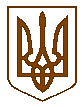 Білокриницька сільська радаРівненського району Рівненської областіВИКОНАВЧИЙ КОМІТЕТРІШЕННЯчервня   2021  року                                                                                          № Про переведення садового  будинку  у житловий будинок	Розглянувши  заяву  гр. Опольської Наталії Анатоліївни  про переведення садового будинку у житловий будинок, який розташований в масиві для ведення садівництва «Криниченька», будинок № 341  на території Білокриницької  сільської  ради      Рівненського    району    Рівненської області на підставі:витягу з державного реєстру речових прав на нерухоме майно                             про реєстрацію права власності  на садовий будинок, індексний номер витягу 258981512  від 29.05.2021 р.;звіту про проведення технічного огляду дачного (садового) будинку, виданого ФОП Семенюк Р.В.          Садовий будинок, який знаходиться в масиві для ведення садівництва  «Криниченька», будинок № 341 на території Білокриницької сільської ради Рівненського району Рівненської області, належить на праві приватної власності гр. Опольській Н.А. та відповідає державним будівельним нормам житлового будинку.Виходячи із вищевикладеного, керуючись ст. 8 Житлового кодексу України, ч.1 ст. 29 ст. 379 Цивільного кодексу України, Порядку переведення дачних і садових будинків, що відповідають державним будівельним нормам, у жилі будинки, затвердженого Постановою Кабінету Міністрів України від                    29 квітня 2015 року № 321, виконавчий комітет Білокриницької сільської радиВИРІШИВ:Перевести садовий будинок № 341, який знаходиться в масиві для ведення садівництва  «Криниченька» на території Білокриницької  сільської ради   Рівненського    району    Рівненської області в житловий будинок, який належить на праві власності гр. Опольській Н.А. загальною площею –                   102,3 кв.м. та житловою  площею – 41,3  кв.м.Сільський голова                                                                         Тетяна ГОНЧАРУК